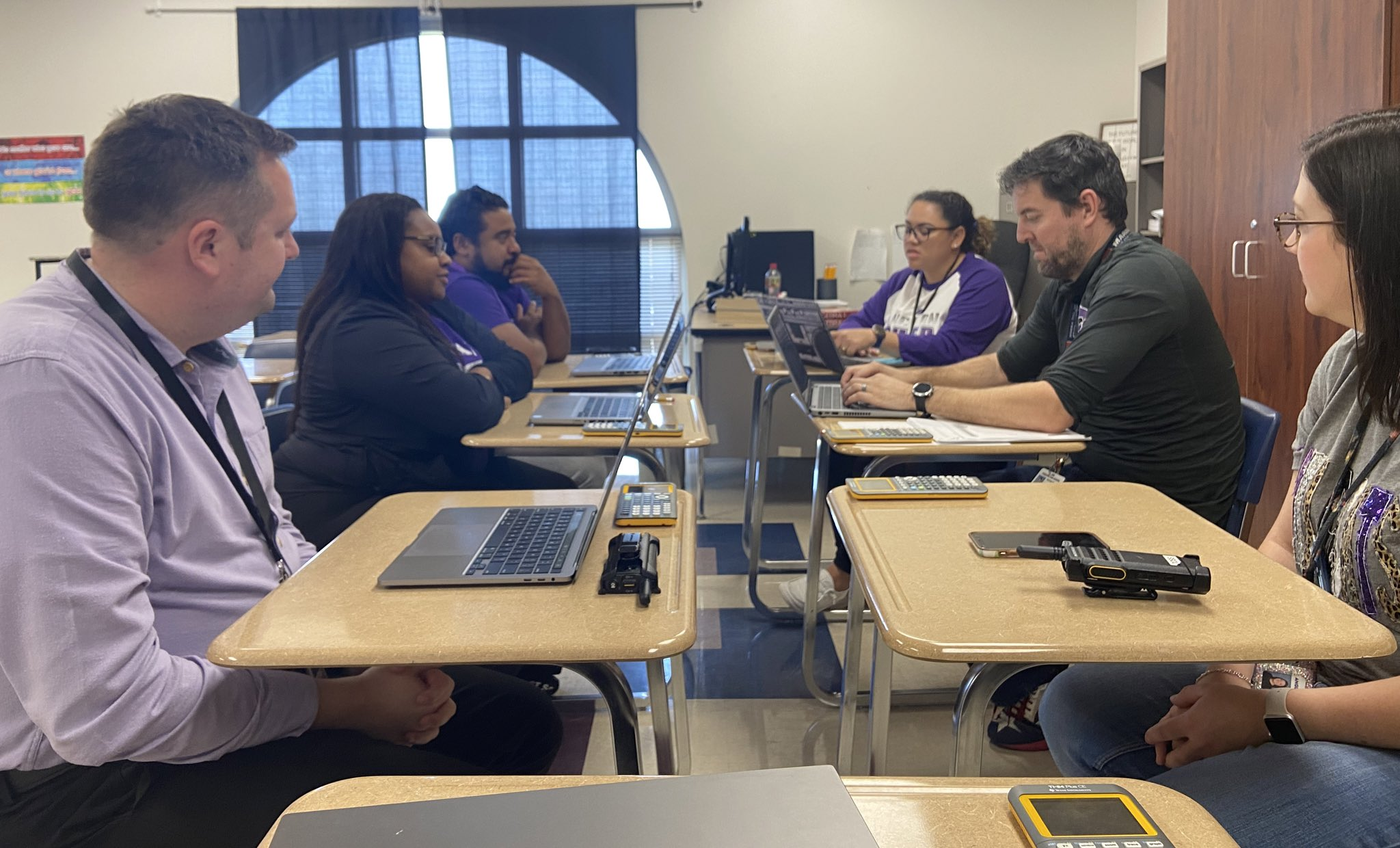 A new group of Algebra I teachers are identifying essentials for student success. 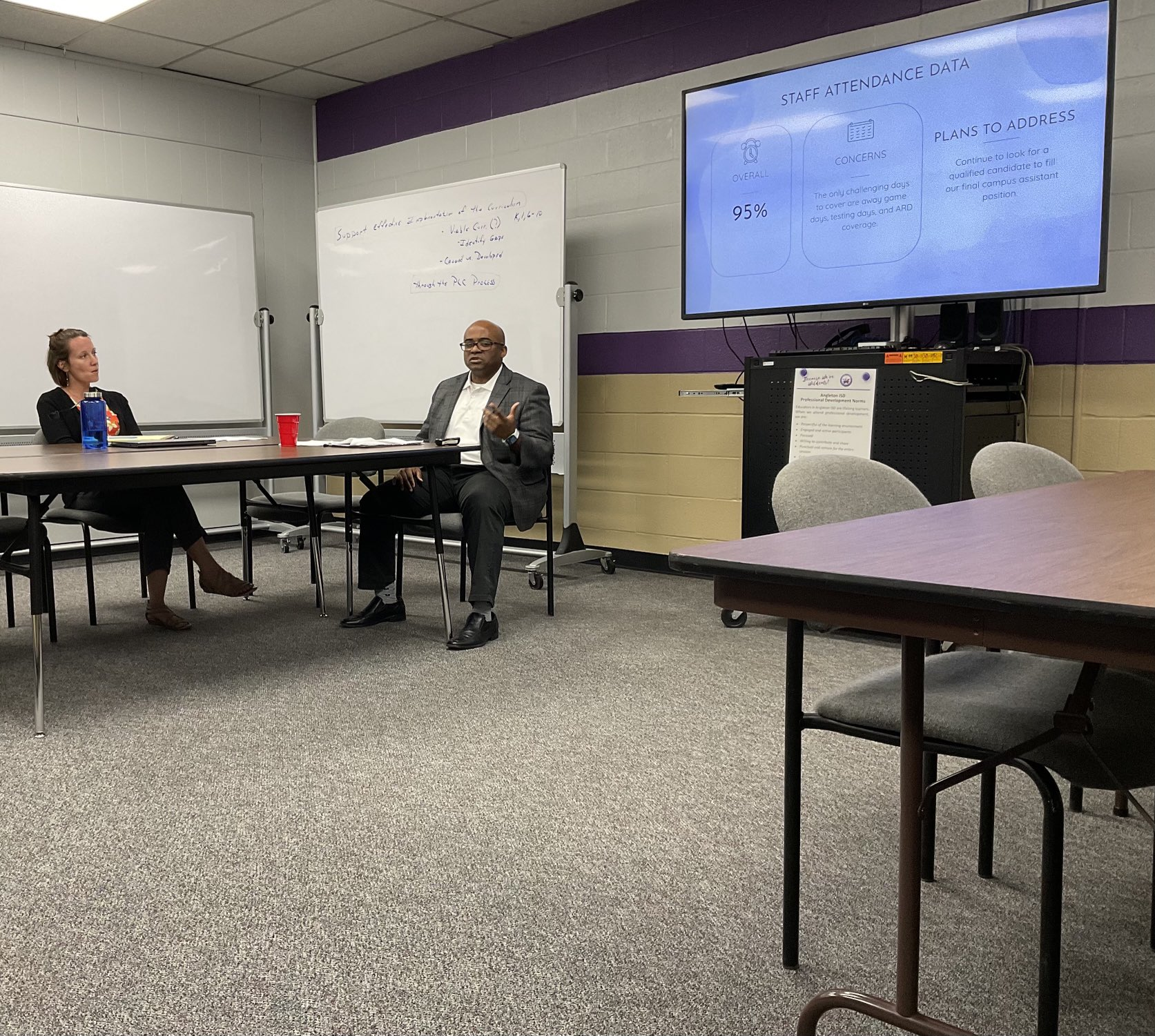 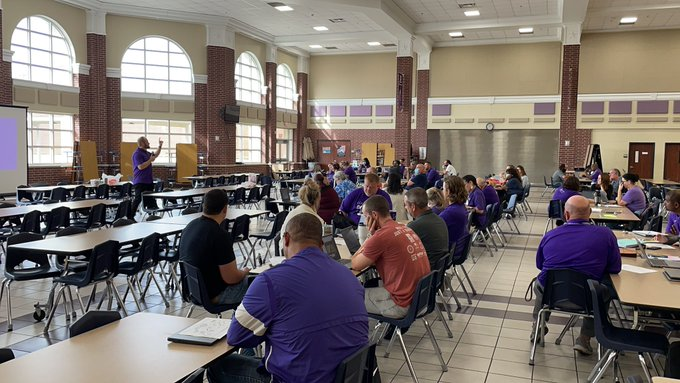 AHS Campus Professional Development on Formative Assessment Creation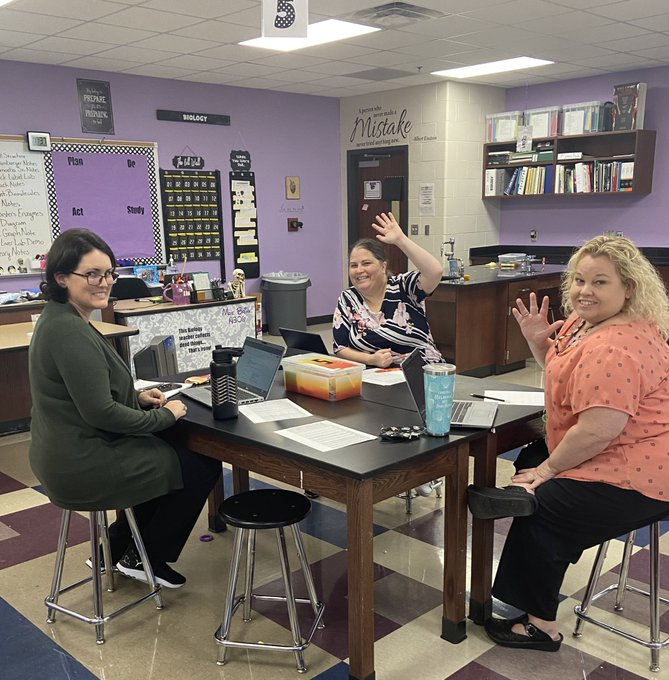 Biology Team collaborating on enrichment plans for Question 4: students who “already know it”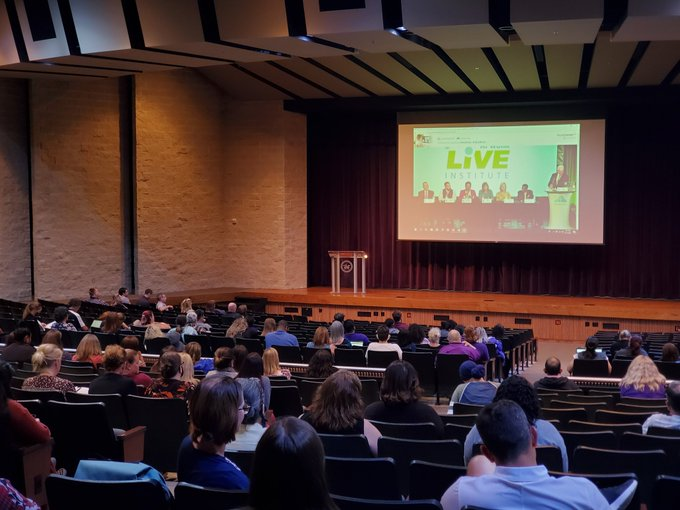 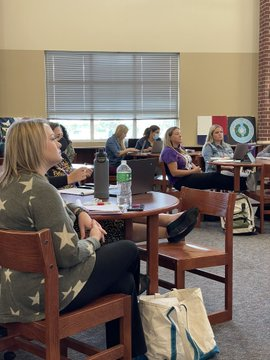 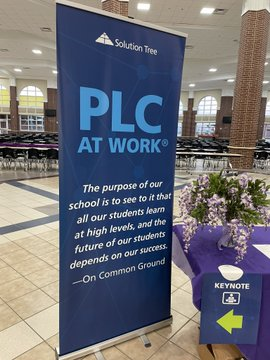 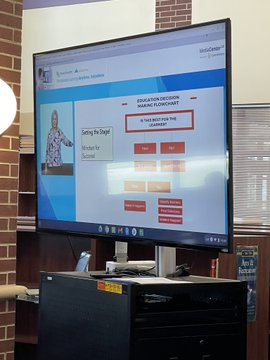 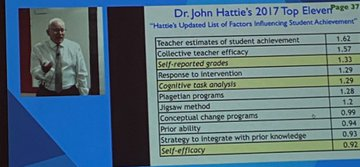 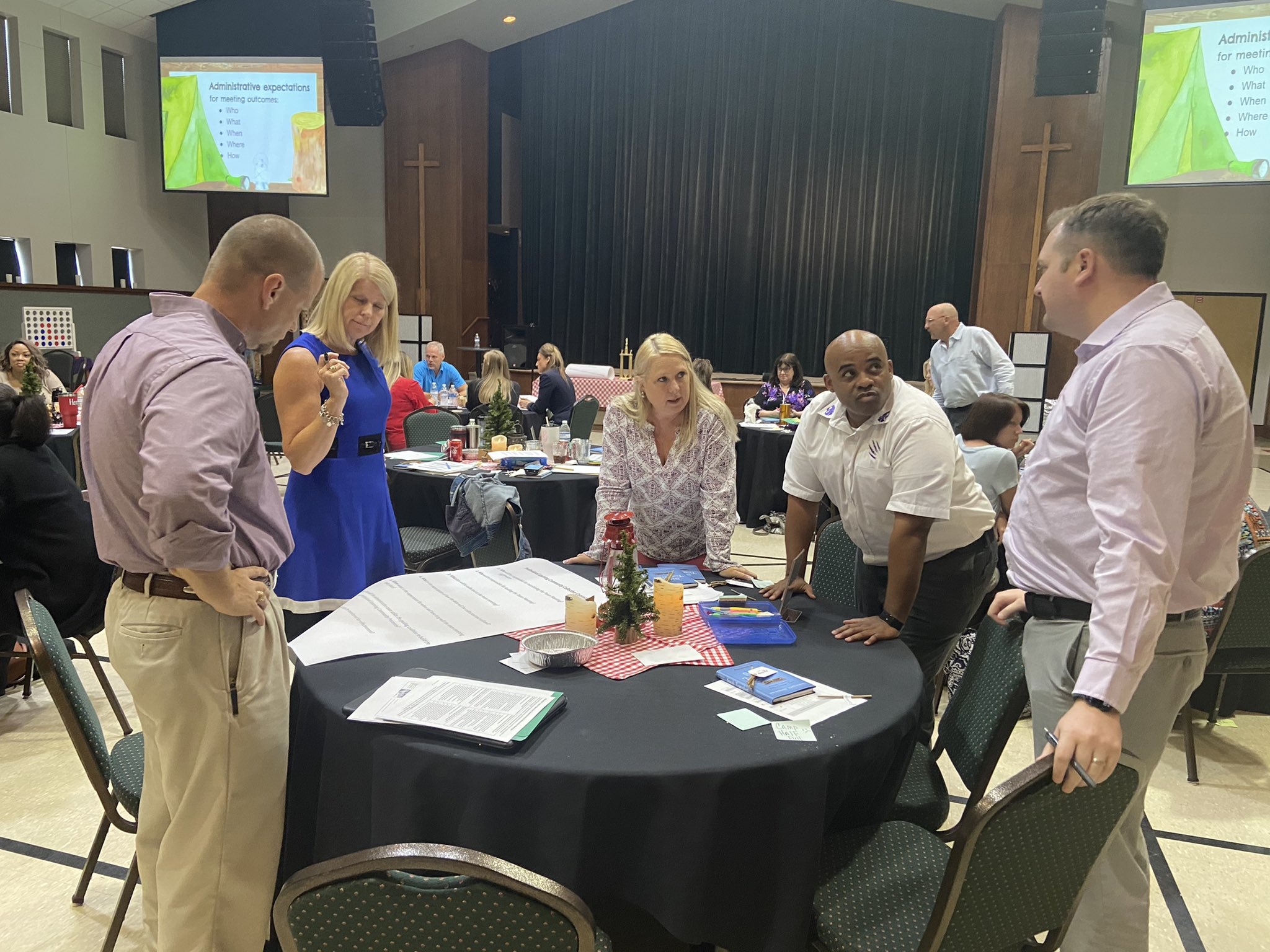 